AK4 5/5/2020https://www.youtube.com/watch?v=tAEQDu7juEgHOY REVISAMOS LAS PROPIEDADES DE LOS MATERIALES: FRAGILE, NON-ELASTIC, RIGID, TRANSPARENT, RESISTANT, ELASTIC AND OPAQUE.ENCUÉNTRALOS EN LA SOPA DE LETRAS Y DESPUÉS DECIDE EN QUÉ DEFINICIÓN ENCAJAN: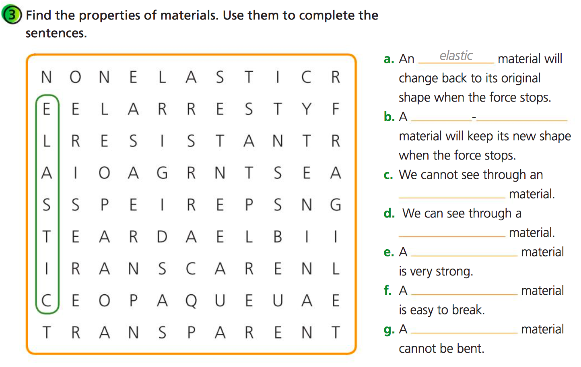 